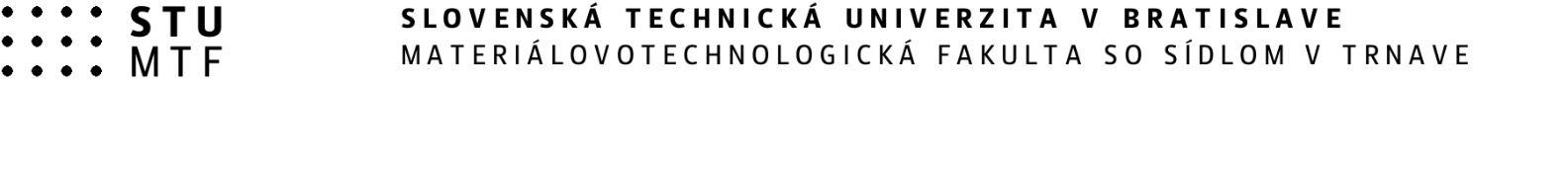 Zdravotný dotazník pred návratom do zamestnania(Ochorenie COVID-19 spôsobené koronavírusom SARS-CoV-2)Meno, priezvisko, tituly:Pracovná pozícia:Prehlasujem, že:nemám zvýšenú teplotu (nad 37 °C) ..........................................................  ÁNO  NIEnepociťujem škriabanie v hrdle (bolesť hrdla) ............................................  ÁNO  NIE nepociťujem bolesť hlavy ...........................................................................  ÁNO  NIEnepociťujem ťažkosti s dýchaním ...............................................................  ÁNO  NIEnemám kašeľ ..............................................................................................  ÁNO  NIEnepociťujem neobvyklú únavu.....................................................................  ÁNO  NIEDátum: 				                                    ............................................                                                                                          		     podpisDotazník vypĺňa každý zamestnanec pred návratom do zamestnania. Ak zamestnanec má niektorý z vyššie uvedených príznakov, neodkladne o tom informuje svojho nadriadeného a odchádza z práce domov. Následne zamestnanec telefonicky kontaktuje svojho všeobecného lekára, ktorý určí podľa zdravotných ťažkostí a anamnézy ďalší postup.Tento zdravotný dotazník bude platný do doby pominutia pandemickej epidémie koronavírusom SARS CoV-2 a ochorenia COVID-19 a bude archivovaný podľa platných právnych predpisov GDPR na fakulte v elektronickej alebo písomnej podobe.